Intézmény OM azonosítója és neve:NYILATKOZATAlulírott		(név). (cím település, utca, házszám) alatti lakos, szülő/törvényes képviselő nyilatkozom, hogy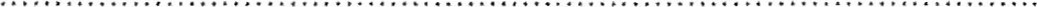 .. ......nevű,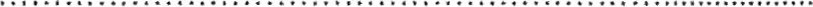 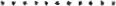 évfolyamra járó gyermekem a 2024/2025-ös tanévtől kezdődően	etika	hit- és erkölcstanoktatásban kíván részt venni.(A kívánt oktatást kérem egyértelműen, aláhúzással jelölje meg!)Tudomásul veszem, hogy a nyilatkozat a 2024/2025-ös tanévtől érvényes, azon módosítani csak írásban, minden év május 20-ig tudok, amely módosítás a következő tanévtől lép érvénybe.Hit- és erkölcstan oktatás választása esetén kérem, töltse ki a következőt:Gyermekem az ………………………………………………….. . (egyház neve) egyház általszervezett hit- és erkölcstan órán vesz részt a 2024/2025-ös tanévtől.Tudomásul veszem, hogy nyilatkozatommal egyidejűleg hozzájárulok gyermekem nevének és osztálya megnevezésének a megjelölt egyház részére történő átadásához,Dátum:	szülő/törvényes képviselő aláírása